安装工程答疑电气工程1、配电箱进线是否计入，如计入请明确层配电箱位置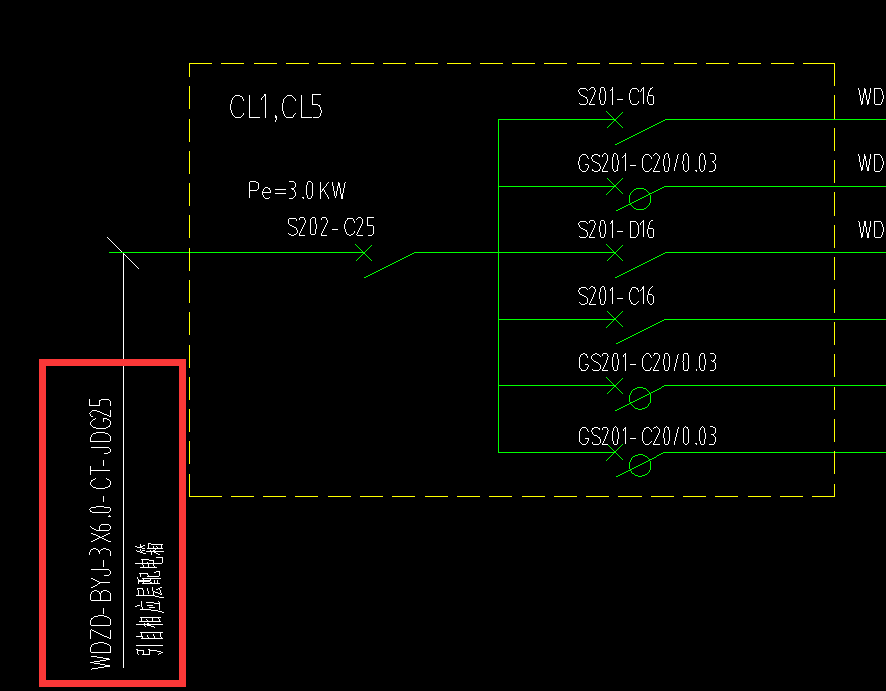 回复：不计入请明确灯膜规格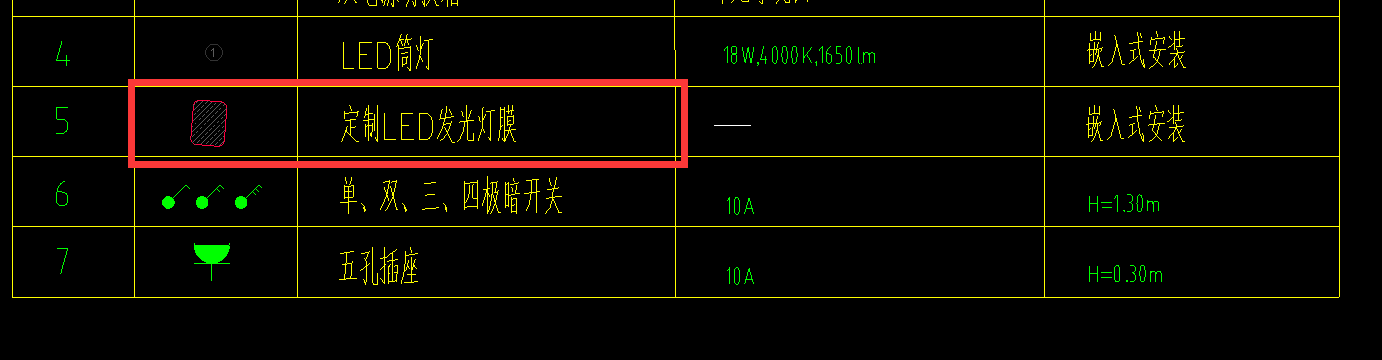 回复：按30W/m2计入3、走廊照明接入原公共照明回路，是否算至墙外1.5m处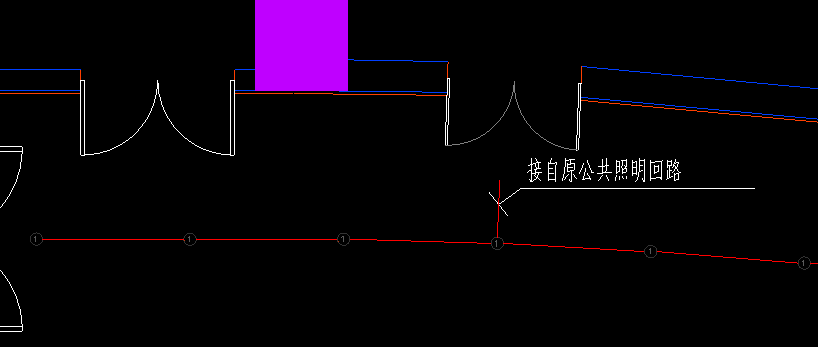 回复：是给排水工程1、喷淋管道是否接入原喷淋系统，是否算至墙外1.5m处？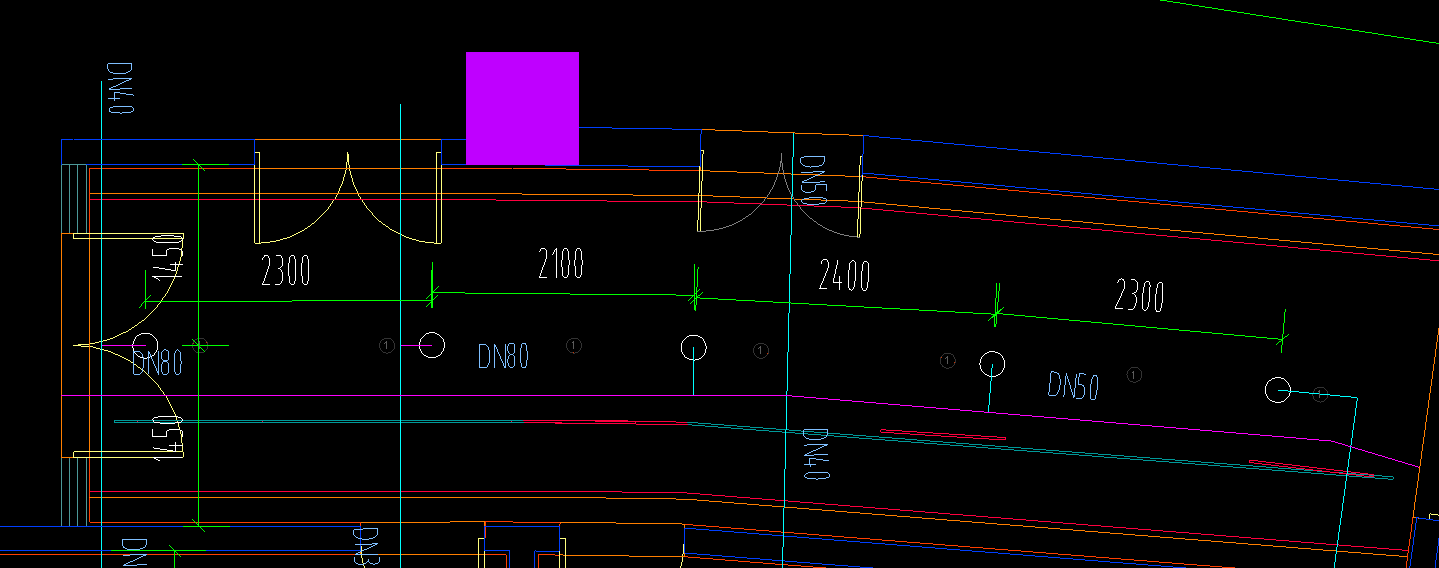 回复：是空调系统请明确空调系统风管尺寸、厚度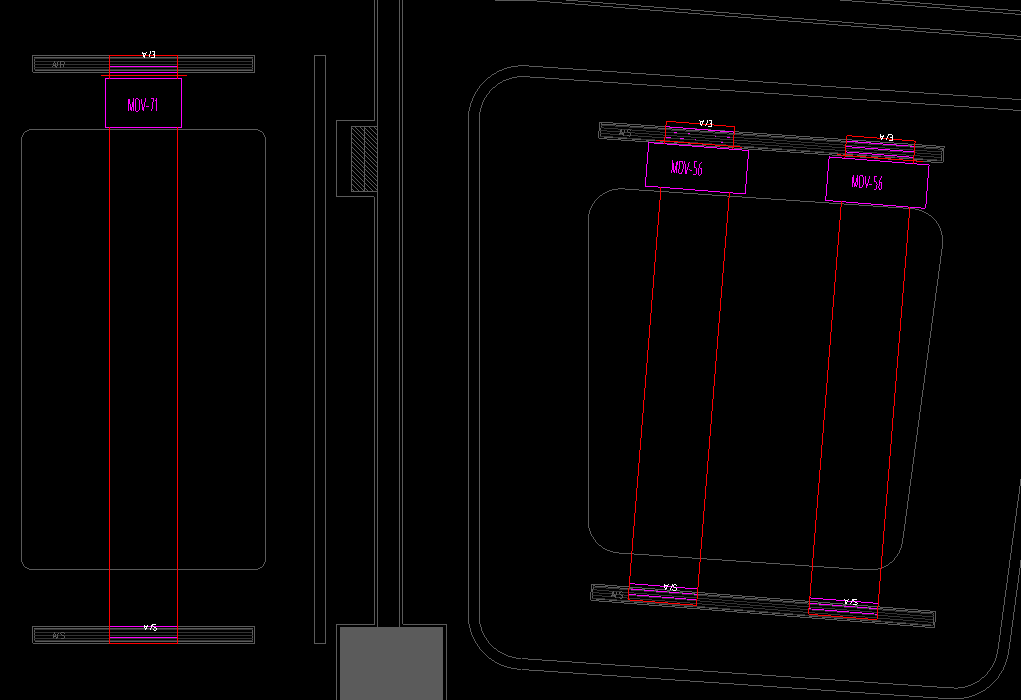 回复：按630*320 31mm厚计入请明确各风口材质、规格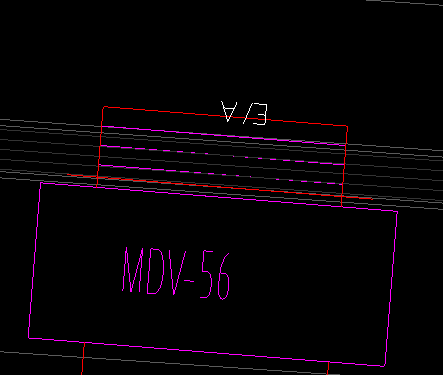 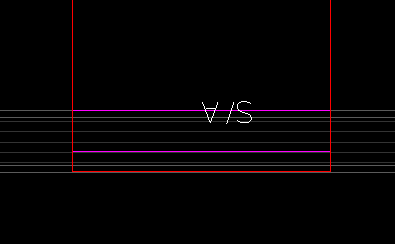 回复：按双层百叶风口630*320 计入空调室外机是否计入，如计入请明确型号规格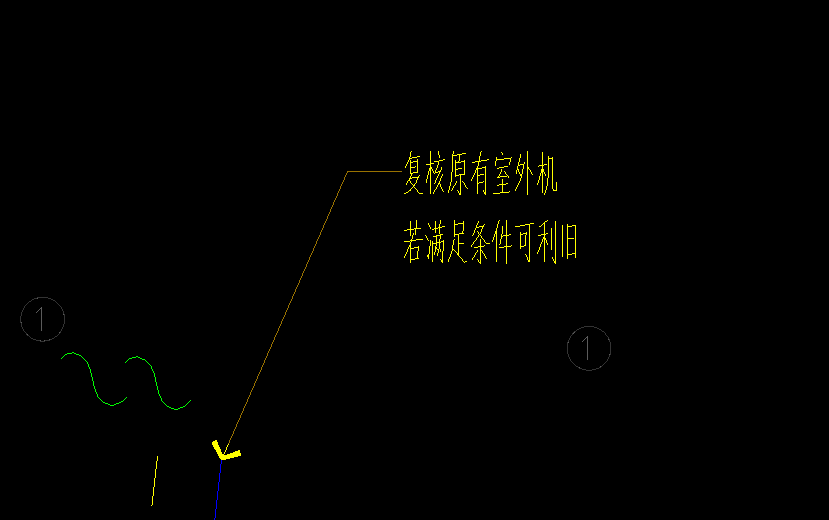 回复：不计入冷媒、冷凝管道是否接入原有管道，是否算至墙外1.5m处？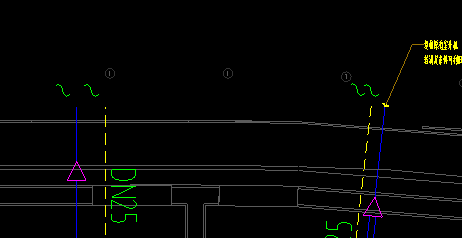 回复：是